Q1: Write a program that read Two numbers using raw_input(), find their summation find the differences between them.Find which number is the larger numberCheck if the two numbers are equal or notQ2: Here’s a random integer: 918652728452151.First, I’d like to know 2 things about this number:Is it divisible by 17?Does it have more than 12 digits?If both of these conditions are true, then I want to print “super17“.And if either of the conditions are false, then I’d like to run a second test on it:Is it divisible by 13?Does it have more than 10 digits?If both of these two new conditions are true, then I want to print “awesome13“.And if the original number is not classified as “super17” nor “awesome13“, then I’ll just print: “meh, this is just an average random number“.So: is 918652728452151 a super17, an awesome13 or just an average random number?Q3: what is the output of the following code: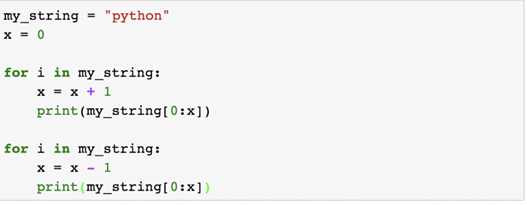 